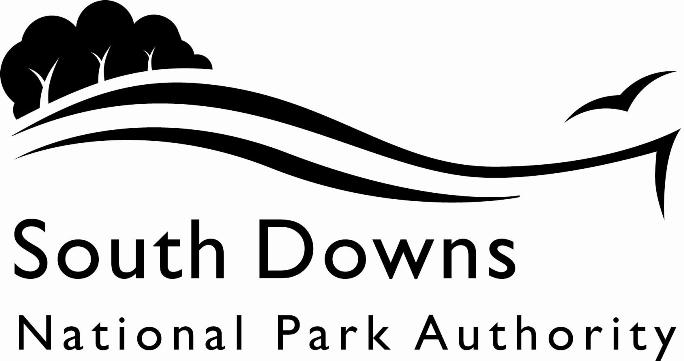 Town and Country Planning Acts 1990Planning (Listed Building and Conservation Area) Act 1990LIST OF NEW PLANNING AND OTHER APPLICATIONS, RECEIVED AND VALIDWEEKLY LIST AS AT 11 May 2020The following is a list of applications which have been received and made valid in the week shown above for the recovered areas within the South Downs National Park (Adur District Council, Arun District Council, Brighton & Hove Council, Wealden District Council, Worthing Borough Council and county applications for East Sussex, Hampshire and West Sussex County Councils), and for all “Called In” applications for the remainder of the National Park area. These will be determined by the South Downs National Park Authority.IMPORTANT NOTE:The South Downs National Park Authority has adopted the Community Infrastructure Levy Charging Schedule, which will take effect from 01 April 2017.  Applications determined after 01 April will be subject to the rates set out in the Charging Schedule (https://www.southdowns.gov.uk/planning/planning-policy/community-infrastructure-levy/).  Further information regarding whether your development is liable, or when exemptions might apply can be found on the same webpage under ‘Frequently Asked Questions’.  If you have any questions, please contact CIL@southdowns.gov.uk or tel: 01730 814810.  Want to know what’s happening in the South Downs National Park? 
Sign up to our monthly newsletter to get the latest news and views delivered to your inboxwww.southdowns.gov.uk/join-the-newsletterApplicant:		Sara SprattProposal:	Internal and external alterations to include replacement of the existing extension.Location:	Clifton House , High Street, Alfriston, BN26 5SYGrid Ref:	552058 103132Applicant:		Sara SprattProposal:	Replacement extension and internal/external alterationsLocation:	Clifton House , High Street, Alfriston, BN26 5SYGrid Ref:	552058 103132Applicant:		Mr M PenfoldProposal:	Replacement windows and front entrance doors, and minor internal alteration to front ground floor bay.Location:	22A Queen Street, Arundel, BN18 9JGGrid Ref:	502015 107004Applicant:		Mr Justin WalldenProposal:	To retain the use of the land on a permanent basis  Approval granted under reference SDNP/16/05154Location:	Land at, Keymer Road, Ditchling, East Sussex, Grid Ref:	532253 115073Applicant:		Proposal:	Construction of 12 treehouses to provide tourism accommodation across 2 woodland sites within the estate (5 x 1 bedroom units at Lodge Wood and 7 x 1 bedroom units at High Field Copse), access and parking, cycle storage, drainage and biodiversity enhancements and woodland management.Location:	Cowdray Park, A272 Easebourne St to Heath End Lane, Easebourne, West SussexGrid Ref:	489644 122077Applicant:		Mr & Mrs A &J WESTProposal:	REAR SINGLE AND PART TWO STOREY EXTENSIONLocation:	9 Windmill Lane, Friston, BN20 0EEGrid Ref:	555339 98272Applicant:		Mr Paul HillProposal:	Demolish existing single garage (retrospective) and construct new double garage with relocated driveway.Location:	20 The Brow, East Dean, Eastbourne, East Sussex, BN20 0ESGrid Ref:	555869 98893Applicant:		Mr & Mrs MephamProposal:	Retrospective - Temporary Retention of 2m High Fence Along the Boundary with Downsview Lane, to Be Reduced to 1m High after 12 months from the Grant of Planning Permission.Location:	20 Sussex Gardens, East Dean, BN20 0JFGrid Ref:	556139 97976Applicant:		John and Joanna EdwardsProposal:	Replacing Showman mobile home with a mobile home for a farm worker on part of the tarmac roadLocation:	The Ranch, Water Lane, Angmering, West Sussex, BN16 4ERGrid Ref:	508469 105403Applicant:		Caroline SubtilProposal:	Extend existing Agricultural BarnLocation:	Lychpole Farmhouse  Lychpole Farm, Titch Hill, Sompting, Lancing, West Sussex, BN15 0AYGrid Ref:	515600 107627Applicant:		Mr Stephen CarrProposal:	Horse Chesnut, possibly Ash & Sycamore saplings (G1) - Fell to ground level all trees within 0.66m (2ft) of boundary flint wall (approx 12-15 trees and saplings) to prevent further damage to flint wall.Location:	Jevington Farm, Jevington Road, Jevington, Polegate, East Sussex, BN26 5QBGrid Ref:	556185 101570Town and Country Planning Acts 1990Planning (Listed Building and Conservation Area) Act 1990LIST OF NEW PLANNING AND OTHER APPLICATIONS, RECEIVED AND VALIDWEEKLY LIST AS AT 11 May 2020The following is a list of applications which have been received and made valid in the week shown above. These will be determined, under an agency agreement, by Chichester District Council, unless the application is ‘called in’ by the South Downs National Park Authority for determination. Further details regarding the agency agreement can be found on the SDNPA website at www.southdowns.gov.uk.If you require any further information please contact Chichester District Council who will be dealing with the application.IMPORTANT NOTE:The South Downs National Park Authority has adopted the Community Infrastructure Levy Charging Schedule, which will take effect from 01 April 2017.  Applications determined after 01 April will be subject to the rates set out in the Charging Schedule (https://www.southdowns.gov.uk/planning/planning-policy/community-infrastructure-levy/).  Further information regarding whether your development is liable, or when exemptions might apply can be found on the same webpage under ‘Frequently Asked Questions’.  If you have any questions, please contact CIL@southdowns.gov.uk or tel: 01730 814810.  Want to know what’s happening in the South Downs National Park? 
Sign up to our monthly newsletter to get the latest news and views delivered to your inboxwww.southdowns.gov.uk/join-the-newsletterApplicant:		Louise PullenProposal:	Please can I ask that you allow this temporary change of use to the property to allow us to operate as a Takeaway, (operating at the weekends only).Location:	The Half Moon, , Glasshouse Lane, , Kirdford, , Billingshurst, , RH14 0LTGrid Ref:	 Applicant:		Mr D HuntProposal:	Erection of single storey residential annexe following demolition of existing pool house annexe.Location:	Kingsley House , Marley Heights, Fernhurst, GU27 3LUGrid Ref:	489328 130217IMPORTANT NOTE: This application is liable for Community Infrastructure Levy and associated details will require to be recorded on the Local Land Charges Register. If you require any additional information regarding this, please contact CIL@southdowns.gov.uk or tel: 01730 814810.Applicant:		Mr. Bob MousleyProposal:	Proposed Single Storey Side and Rear Extensions with Internal Alterations to the Dwelling.Location:	Cedar Field , Five Acres Close, Funtington, PO18 9LXGrid Ref:	480150 108490Applicant:		Carol WilliamsonProposal:	Single storey rear/side extension, as well as replacement of 5no. windows and refurbishment of 2no. windows.-(Removal of condition 3 from planning permission SDNP/19/04019/HOUS -Planning permit required submission of materials to and be approved in writing by the Local Planning Authority.Location:	St Stephens Cottage , Eastfield Lane, East Harting, GU31 5NEGrid Ref:	480123 119841Applicant:		Mr Peter HarrisProposal:	Notification of intention to fell 5 no. Sycamore trees (1-5).Location:	Alta Cottage, Eastfield Lane, East Harting, Harting, West Sussex, GU31 5NBGrid Ref:	480107 119858Applicant:		Cowdray EstateProposal:	Proposed bicycle storage, refurbishment and repairs to the roof, all chimneys to be rebuilt as existing with new lead trays, installation of photovoltaic panels, replacement of all existing UPVC rainwater goods, SVPS, and services cast iron, alterations to external lighting and fenestration including removal of external fire escape and all windows to be redecorated in Cowdray gold/yellow.Location:	Capron House , North Street, Midhurst, GU29 9DHGrid Ref:	488657 121811Applicant:		L SmithProposal:	Removal of dilapidated cricket practice net and replacement with new cricket practice facility comprising of 2 no. non-turf lanes with associated ground works and netting.Location:	Petworth Park Sports Pavilion , Tillington Road, Petworth, GU28 0QYGrid Ref:	497360 121501Applicant:		Simon WardProposal:	Notification of intention to fell 1 no. Ash tree (Fraxinus excelsior) (marked on plan as T01) and 2 no. Monterey Cypress trees (Cupressus macrocarpa) (marked on plan as T02 and T03).Location:	Rogate Cross Cottage , Habin Lane, Rogate, GU31 5HNGrid Ref:	480730 123794Applicant:		Mr Philip VeltomProposal:	Demolition of existing extensions and outbuilding to no. 36 and no.37. Erection of replacement single storey extension to both properties.Location:	36 and 37 Sindles Farm Cottages, Sheepwash Lane, Aldsworth, Westbourne, West SussexGrid Ref:	476420 109676Applicant:		Mr Marc OdinProposal:	Notification of intention to fell 1 no. (unknown species).Location:	132 A286 The Grinch to Town Lane, West Dean, Chichester, West Sussex, PO18 0RXGrid Ref:	486538 112905Applicant:		EE ltd EE ltdProposal:	Erection of 17.5 metre telecoms mast and associated equipment compoundLocation:	Chilgrove Farm , Old West Dean Road, West Dean, PO18 9HUGrid Ref:	483542 114305Applicant:		-Proposal:	Proposed use of buildings at Kennels Farm as Estate Maintenance yard  including a joinery workshop, painters workshop, stores and offices.Location:	Kennels Farm, Selham Road, West Lavington, Midhurst, West Sussex, GU29 0AUGrid Ref:	489695 121315Town and Country Planning Acts 1990Planning (Listed Building and Conservation Area) Act 1990LIST OF NEW PLANNING AND OTHER APPLICATIONS, RECEIVED AND VALIDWEEKLY LIST AS AT 11 May 2020The following is a list of applications which have been received and made valid in the week shown above. These will be determined, under an agency agreement, by East Hants District Council, unless the application is ‘called in’ by the South Downs National Park Authority for determination. Further details regarding the agency agreement can be found on the SDNPA website at www.southdowns.gov.uk.If you require any further information please contact by East Hants District Council who will be dealing with the application.IMPORTANT NOTE:The South Downs National Park Authority has adopted the Community Infrastructure Levy Charging Schedule, which will take effect from 01 April 2017.  Applications determined after 01 April will be subject to the rates set out in the Charging Schedule (https://www.southdowns.gov.uk/planning/planning-policy/community-infrastructure-levy/).  Further information regarding whether your development is liable, or when exemptions might apply can be found on the same webpage under ‘Frequently Asked Questions’.  If you have any questions, please contact CIL@southdowns.gov.uk or tel: 01730 814810.  Want to know what’s happening in the South Downs National Park? 
Sign up to our monthly newsletter to get the latest news and views delivered to your inboxwww.southdowns.gov.uk/join-the-newsletterApplicant:		Mr M CashmoreProposal:	Single storey extension to sideLocation:	Unit 1, Halfway Farm, Dockenfield Road, Dockenfield, Farnham, Hampshire, GU10 4LPGrid Ref:	480771 141739Applicant:		Mr M ProbynProposal:	Retrospective application - demolition of existing dwellingLocation:	2-3 The Square , Chapel Street, East Meon, Petersfield, GU32 1NPGrid Ref:	467922 122106IMPORTANT NOTE: This application is liable for Community Infrastructure Levy and associated details will require to be recorded on the Local Land Charges Register. If you require any additional information regarding this, please contact CIL@southdowns.gov.uk or tel: 01730 814810.Applicant:		Mr PerkinsProposal:	T1 Unknown- Reduce crown to leave a height of apprx 3.5m - 4m and a crown spread of apprx 5m to maintain shape. Improve light into gardenT2 Snake Bark Maple:- Reduce crown to leave a height of apprx 3m-3.5m and a crown spread of apprx 2.5m. Improve light into gardenLocation:	Forge Sound , High Street, East Meon, Petersfield, GU32 1QBGrid Ref:	468172 122106Applicant:		Mr and Mrs DownerProposal:	renovation of existing barn and new glazed linkLocation:	Riverside Stores And Post Office , High Street, East Meon, Petersfield, GU32 1QBGrid Ref:	468016 122155Applicant:		Mr and Mrs DownerProposal:	renovation of existing barn and new glazed linkLocation:	Riverside Stores And Post Office , High Street, East Meon, Petersfield, GU32 1QBGrid Ref:	468016 122155Applicant:		Mr and Mrs KalaherProposal:	Single storey extension to rear and conversion of the roof void to habitable accommodationLocation:	19 Orwell Road, Petersfield, GU31 4LQGrid Ref:	474096 122585Applicant:		Mr and Mrs CroucherProposal:	Single storey rear extensionLocation:	29 Thorn Close, Petersfield, GU31 4HZGrid Ref:	475998 123021Applicant:		Mr & Mrs PepysProposal:	Two-storey side extension following demolition of single storey side extensionLocation:	9 Hanger Way, Petersfield, GU31 4QEGrid Ref:	475703 123438Applicant:		Mr & Mrs CottonProposal:	Single storey and two storey side extensionLocation:	Derwent House , 3 Shear Hill, Petersfield, GU31 4BBGrid Ref:	475554 124068Town and Country Planning Acts 1990Planning (Listed Building and Conservation Area) Act 1990LIST OF NEW PLANNING AND OTHER APPLICATIONS, RECEIVED AND VALIDWEEKLY LIST AS AT 11 May 2020The following is a list of applications which have been received and made valid in the week shown above. These will be determined, under an agency agreement, by Horsham District Council, unless the application is ‘called in’ by the South Downs National Park Authority for determination. Further details regarding the agency agreement can be found on the SDNPA website at www.southdowns.gov.uk.If you require any further information please contact by Horsham District Council who will be dealing with the application.IMPORTANT NOTE:The South Downs National Park Authority has adopted the Community Infrastructure Levy Charging Schedule, which will take effect from 01 April 2017.  Applications determined after 01 April will be subject to the rates set out in the Charging Schedule (https://www.southdowns.gov.uk/planning/planning-policy/community-infrastructure-levy/).  Further information regarding whether your development is liable, or when exemptions might apply can be found on the same webpage under ‘Frequently Asked Questions’.  If you have any questions, please contact CIL@southdowns.gov.uk or tel: 01730 814810.  Want to know what’s happening in the South Downs National Park? 
Sign up to our monthly newsletter to get the latest news and views delivered to your inboxwww.southdowns.gov.uk/join-the-newsletterApplicant:		Mr CooperProposal:	Erection of a 4 bedroom chalet bungalow and detached garage/ carportLocation:	Land North East of Woodstock, London Road, Coldwaltham, West Sussex, Grid Ref:	502543 116758IMPORTANT NOTE: This application is liable for Community Infrastructure Levy and associated details will require to be recorded on the Local Land Charges Register. If you require any additional information regarding this, please contact CIL@southdowns.gov.uk or tel: 01730 814810.Applicant:		Ms R FrancisProposal:	Demolition of former agricultural/storage buildings and erection of 3 units of accessible tourist accommodationLocation:	Hillview , London Road, Watersfield, RH20 1NHGrid Ref:	501200 115715IMPORTANT NOTE: This application is liable for Community Infrastructure Levy and associated details will require to be recorded on the Local Land Charges Register. If you require any additional information regarding this, please contact CIL@southdowns.gov.uk or tel: 01730 814810.Applicant:		Mr and Mrs Nick ClagueProposal:	Siting of two seasonal equestrian workers'caravansLocation:	Hurston Place Farm, Hurston Lane, Storrington, West Sussex, RH20 2EW, Grid Ref:	507390 116173Town and Country Planning Acts 1990Planning (Listed Building and Conservation Area) Act 1990LIST OF NEW PLANNING AND OTHER APPLICATIONS, RECEIVED AND VALIDWEEKLY LIST AS AT 11 May 2020The following is a list of applications which have been received and made valid in the week shown above. These will be determined, under an agency agreement, by Lewes District Council, unless the application is ‘called in’ by the South Downs National Park Authority for determination. Further details regarding the agency agreement can be found on the SDNPA website at www.southdowns.gov.uk.If you require any further information please contact by Lewes District Council who will be dealing with the application.IMPORTANT NOTE:The South Downs National Park Authority has adopted the Community Infrastructure Levy Charging Schedule, which will take effect from 01 April 2017.  Applications determined after 01 April will be subject to the rates set out in the Charging Schedule (https://www.southdowns.gov.uk/planning/planning-policy/community-infrastructure-levy/).  Further information regarding whether your development is liable, or when exemptions might apply can be found on the same webpage under ‘Frequently Asked Questions’.  If you have any questions, please contact CIL@southdowns.gov.uk or tel: 01730 814810.  Want to know what’s happening in the South Downs National Park? 
Sign up to our monthly newsletter to get the latest news and views delivered to your inboxwww.southdowns.gov.uk/join-the-newsletterApplicant:		Ms A RowlandProposal:	Replacement of rotten windows and door on the front elevation, replacement of rotten battens behind mathematical tiles and resetting of existing tiles on front elevation, and replacement of rotten timber quoinsLocation:	Black Tile House , The Street, Firle, BN8 6NUGrid Ref:	546935 107316Applicant:		Marina BuryProposal:	Setion 73A retrospective applicaiton for the demolision of the rear extension and addition of a single storey extension, including replacement of stairs and provision of ramp to the main access, and enlargement of main entrance gate, including the replacement of both postsLocation:	4 St James Street, Lewes, East Sussex, BN7 1HRGrid Ref:	541262 109711Applicant:		Marina BuryProposal:	Retension of works, including the demolision of the rear extension and addition of a single storey extension, including replacement of stairs and provision of ramp to the main access, and enlargement of main entrance gate, including the replacement of both postsLocation:	4 St James Street, Lewes, East Sussex, BN7 1HRGrid Ref:	541262 109711Applicant:		Mrs Hazel O HareProposal:	T1- Magnolia soulangiana- Fell - Reason: Unsuitable location for this species of treeLocation:	8 Monks Lane, Lewes, BN7 1LWGrid Ref:	541173 109554Applicant:		Mr Lee HainingProposal:	Reception area enlargement including new automatic security doors and associated windowsLocation:	South Malling Church Of England Primary School , Church Lane, South Malling, Lewes, BN7 2HSGrid Ref:	542070 111045Applicant:		Juliette MitchellProposal:	Proposed rooflights and rear dormerLocation:	Brendon , Rotten Row, Lewes, BN7 1LJGrid Ref:	540839 109759Applicant:		Mr N TillingProposal:	Demolition of existing conservatory and erection of single storey extension, replacement front porch, and changes to external fenestration, including cladding at first floorLocation:	Heath Cottage Stables , Spital Road, Lewes, BN7 1LSGrid Ref:	540387 110130Applicant:		Miss Claire MeiklejohnProposal:	Replacment of flat roof, using like for like materials, due to current flat roof failing, causing water ingress in property.Location:	1 Malling Street, Lewes, BN7 2RAGrid Ref:	542181 110266Applicant:		Mr Alzbeta JohnsonProposal:	Freestanding Metal Pergola and trellis to front elevation to include demountable flood barrier, with associated adjustments to soft and hard landscaping, including additional demountable flood barriers to 2 no doors on the South Eastern Elevation and replacement of a double door with a single door and sidelight.Location:	Vipers Wharf , Railway Lane, Lewes, BN7 2AQGrid Ref:	541952 110155Town and Country Planning Acts 1990Planning (Listed Building and Conservation Area) Act 1990LIST OF NEW PLANNING AND OTHER APPLICATIONS, RECEIVED AND VALIDWEEKLY LIST AS AT 11 May 2020The following is a list of applications which have been received and made valid in the week shown above. These will be determined, under an agency agreement, by Winchester District Council, unless the application is ‘called in’ by the South Downs National Park Authority for determination. Further details regarding the agency agreement can be found on the SDNPA website at www.southdowns.gov.uk.If you require any further information please contact by Winchester District Council who will be dealing with the application.IMPORTANT NOTE:The South Downs National Park Authority has adopted the Community Infrastructure Levy Charging Schedule, which will take effect from 01 April 2017.  Applications determined after 01 April will be subject to the rates set out in the Charging Schedule (https://www.southdowns.gov.uk/planning/planning-policy/community-infrastructure-levy/).  Further information regarding whether your development is liable, or when exemptions might apply can be found on the same webpage under ‘Frequently Asked Questions’.  If you have any questions, please contact CIL@southdowns.gov.uk or tel: 01730 814810.  Want to know what’s happening in the South Downs National Park? 
Sign up to our monthly newsletter to get the latest news and views delivered to your inboxwww.southdowns.gov.uk/join-the-newsletterApplicant:		Ms C GriffithsProposal:	Extension to and conversion of barn to form holiday cottageLocation:	South Downs Trekking , Station Road, Soberton, SO32 3QUGrid Ref:	461221 118199Applicant:		Mr P WaldronProposal:	Erection of single storey extensions to rear elevation, as shown on the submitted drawingsLocation:	Gages Close , Main Road, Itchen Abbas, SO21 1AXGrid Ref:	453059 132746Applicant:		Burges Field Winery Company LtdProposal:	Demolition of existing agricultural building; erection of new winery building; new access track; parking; landscaping; andassociated worksLocation:	Street Record, Alresford Road, Itchen Stoke, HampshireGrid Ref:	456034 132389Applicant:		Mr Carlo GilmourProposal:	Discharge of all conditions for completed work on repairs to inglenook fireplace in listed buildingLocation:	2 Yew Tree Cottages , Whites Hill, Owslebury, SO21 1LTGrid Ref:	451212 123323Applicant:		Lycroft Farms LtdProposal:	Demolition of Existing Mixed Use B1 (C) (Light Industrial) and B8 (Storage and Distribution) Building; Replacement Mixed Use B1 (C) (Light Industrial) and B8 (Storage and Distribution) BuildingLocation:	Lycroft, Park Lane, Swanmore, Southampton, Hampshire, SO32 2QQGrid Ref:	458785 118445Applicant:		Craig SlaterProposal:	Replacement of modern flat roof covering exterior porch and a portion of the sitting room due to current roof leaking and reaching end-of-life. Like-for-like replacement proposed.Location:	Cypress Cottage, Queen Street, Twyford, Winchester, Hampshire, SO21 1QGGrid Ref:	447959 124430Applicant:		Mr & Mrs D MorganProposal:	Proposed Oak Framed Garage/carport and log storeLocation:	Freshfields , Upham Street, Upham, SO32 1JLGrid Ref:	453750 120737SDNPA (Wealden District area)SDNPA (Wealden District area)SDNPA (Wealden District area)SDNPA (Wealden District area)Team: SDNPA Eastern Area TeamTeam: SDNPA Eastern Area TeamTeam: SDNPA Eastern Area TeamTeam: SDNPA Eastern Area Team Parish: Alfriston Parish CouncilWard:Alfriston WardCase No:SDNP/20/01531/HOUSSDNP/20/01531/HOUSSDNP/20/01531/HOUSType:HouseholderHouseholderHouseholder Date Valid:1 May 2020Decision due:26 June 2020Case Officer:Adam DuncombeAdam DuncombeAdam DuncombeSDNPA (Wealden District area)SDNPA (Wealden District area)SDNPA (Wealden District area)SDNPA (Wealden District area)Team: SDNPA Eastern Area TeamTeam: SDNPA Eastern Area TeamTeam: SDNPA Eastern Area TeamTeam: SDNPA Eastern Area Team Parish: Alfriston Parish CouncilWard:Alfriston WardCase No:SDNP/20/01532/LISSDNP/20/01532/LISSDNP/20/01532/LISType:Listed BuildingListed BuildingListed Building Date Valid:1 May 2020Decision due:26 June 2020Case Officer:Adam DuncombeAdam DuncombeAdam DuncombeSDNPA (Arun District area)SDNPA (Arun District area)SDNPA (Arun District area)SDNPA (Arun District area)Team: SDNPA Western Area TeamTeam: SDNPA Western Area TeamTeam: SDNPA Western Area TeamTeam: SDNPA Western Area Team Parish: Arundel Town CouncilWard:Arundel WardCase No:SDNP/20/01730/LISSDNP/20/01730/LISSDNP/20/01730/LISType:Listed BuildingListed BuildingListed Building Date Valid:11 May 2020Decision due:6 July 2020Case Officer:Karen WoodenKaren WoodenKaren WoodenSDNPA (Called In Applications)SDNPA (Called In Applications)SDNPA (Called In Applications)SDNPA (Called In Applications)Team: SDNPA Eastern Area TeamTeam: SDNPA Eastern Area TeamTeam: SDNPA Eastern Area TeamTeam: SDNPA Eastern Area Team Parish: Ditchling Parish CouncilWard:Ditchling And Westmeston WardCase No:SDNP/20/01676/FULSDNP/20/01676/FULSDNP/20/01676/FULType:Full ApplicationFull ApplicationFull Application Date Valid:29 April 2020Decision due:29 July 2020Case Officer:Stella NewStella NewStella NewSDNPA (Called In Applications)SDNPA (Called In Applications)SDNPA (Called In Applications)SDNPA (Called In Applications)Team: SDNPA Western Area TeamTeam: SDNPA Western Area TeamTeam: SDNPA Western Area TeamTeam: SDNPA Western Area Team Parish: Easebourne Parish CouncilWard:Easebourne Ward CHCase No:SDNP/20/01693/FULSDNP/20/01693/FULSDNP/20/01693/FULType:Full ApplicationFull ApplicationFull Application Date Valid:5 May 2020Decision due:4 August 2020Case Officer:Stella NewStella NewStella NewSDNPA (Wealden District area)SDNPA (Wealden District area)SDNPA (Wealden District area)SDNPA (Wealden District area)Team: SDNPA Eastern Area TeamTeam: SDNPA Eastern Area TeamTeam: SDNPA Eastern Area TeamTeam: SDNPA Eastern Area Team Parish: East Dean and Friston Parish CouncilWard:East Dean WardCase No:SDNP/20/00397/HOUSSDNP/20/00397/HOUSSDNP/20/00397/HOUSType:HouseholderHouseholderHouseholder Date Valid:27 April 2020Decision due:22 June 2020Case Officer:Adam DuncombeAdam DuncombeAdam DuncombeSDNPA (Wealden District area)SDNPA (Wealden District area)SDNPA (Wealden District area)SDNPA (Wealden District area)Team: SDNPA Eastern Area TeamTeam: SDNPA Eastern Area TeamTeam: SDNPA Eastern Area TeamTeam: SDNPA Eastern Area Team Parish: East Dean and Friston Parish CouncilWard:East Dean WardCase No:SDNP/20/01228/HOUSSDNP/20/01228/HOUSSDNP/20/01228/HOUSType:HouseholderHouseholderHouseholder Date Valid:4 May 2020Decision due:29 June 2020Case Officer:Katie SharpKatie SharpKatie SharpSDNPA (Wealden District area)SDNPA (Wealden District area)SDNPA (Wealden District area)SDNPA (Wealden District area)Team: SDNPA Eastern Area TeamTeam: SDNPA Eastern Area TeamTeam: SDNPA Eastern Area TeamTeam: SDNPA Eastern Area Team Parish: East Dean and Friston Parish CouncilWard:East Dean WardCase No:SDNP/20/01267/HOUSSDNP/20/01267/HOUSSDNP/20/01267/HOUSType:HouseholderHouseholderHouseholder Date Valid:4 May 2020Decision due:29 June 2020Case Officer:Katie SharpKatie SharpKatie SharpSDNPA (Arun District area)SDNPA (Arun District area)SDNPA (Arun District area)SDNPA (Arun District area)Team: SDNPA Western Area TeamTeam: SDNPA Western Area TeamTeam: SDNPA Western Area TeamTeam: SDNPA Western Area Team Parish: Patching Parish CouncilWard:Findon WardCase No:SDNP/20/01700/LDPSDNP/20/01700/LDPSDNP/20/01700/LDPType:Lawful Development Cert (Proposed)Lawful Development Cert (Proposed)Lawful Development Cert (Proposed) Date Valid:29 April 2020Decision due:24 June 2020Case Officer:Andrew GeorgeAndrew GeorgeAndrew GeorgeSDNPA (Adur and Worthing District)SDNPA (Adur and Worthing District)SDNPA (Adur and Worthing District)SDNPA (Adur and Worthing District)Team: SDNPA Eastern Area TeamTeam: SDNPA Eastern Area TeamTeam: SDNPA Eastern Area TeamTeam: SDNPA Eastern Area Team Parish: Sompting Parish CouncilWard:Peverel WardCase No:SDNP/20/01643/APNBSDNP/20/01643/APNBSDNP/20/01643/APNBType:Agricultural Prior Notification BuildingAgricultural Prior Notification BuildingAgricultural Prior Notification Building Date Valid:28 April 2020Decision due:26 May 2020Case Officer:Katie SharpKatie SharpKatie SharpSDNPA (Wealden District area)SDNPA (Wealden District area)SDNPA (Wealden District area)SDNPA (Wealden District area)Team: SDNPA Eastern Area TeamTeam: SDNPA Eastern Area TeamTeam: SDNPA Eastern Area TeamTeam: SDNPA Eastern Area Team Parish: Willingdon and Jevington Parish CouncilWard:Willingdon WardCase No:SDNP/20/01762/TPOSDNP/20/01762/TPOSDNP/20/01762/TPOType:Tree Preservation OrderTree Preservation OrderTree Preservation Order Date Valid:5 May 2020Decision due:30 June 2020Case Officer:Katie SharpKatie SharpKatie SharpChichester District CouncilChichester District CouncilChichester District CouncilChichester District CouncilTeam: Chichester DC DM teamTeam: Chichester DC DM teamTeam: Chichester DC DM teamTeam: Chichester DC DM team Parish:Ward:Case No:SDNP/20/01781/DASDNP/20/01781/DASDNP/20/01781/DAType:Provision of Takeaway FoodProvision of Takeaway FoodProvision of Takeaway Food Date Valid:1 May 2020Decision due:15 May 2020Case Officer:Chichester Administration TeamChichester Administration TeamChichester Administration TeamChichester District CouncilChichester District CouncilChichester District CouncilChichester District CouncilTeam: Chichester DC DM teamTeam: Chichester DC DM teamTeam: Chichester DC DM teamTeam: Chichester DC DM team Parish: Fernhurst Parish CouncilWard:Fernhurst Ward CHCase No:SDNP/20/01539/HOUSSDNP/20/01539/HOUSSDNP/20/01539/HOUSType:HouseholderHouseholderHouseholder Date Valid:4 May 2020Decision due:29 June 2020Case Officer:Piotr KulikPiotr KulikPiotr KulikChichester District CouncilChichester District CouncilChichester District CouncilChichester District CouncilTeam: Chichester DC DM teamTeam: Chichester DC DM teamTeam: Chichester DC DM teamTeam: Chichester DC DM team Parish: Funtington Parish CouncilWard:Lavant Ward CHCase No:SDNP/20/01610/HOUSSDNP/20/01610/HOUSSDNP/20/01610/HOUSType:HouseholderHouseholderHouseholder Date Valid:4 May 2020Decision due:29 June 2020Case Officer:Piotr KulikPiotr KulikPiotr KulikChichester District CouncilChichester District CouncilChichester District CouncilChichester District CouncilTeam: Chichester DC DM teamTeam: Chichester DC DM teamTeam: Chichester DC DM teamTeam: Chichester DC DM team Parish: Harting Parish CouncilWard:Harting Ward CHCase No:SDNP/20/01706/CNDSDNP/20/01706/CNDSDNP/20/01706/CNDType:Removal or Variation of a ConditionRemoval or Variation of a ConditionRemoval or Variation of a Condition Date Valid:30 April 2020Decision due:25 June 2020Case Officer:Piotr KulikPiotr KulikPiotr KulikChichester District CouncilChichester District CouncilChichester District CouncilChichester District CouncilTeam: Chichester DC DM teamTeam: Chichester DC DM teamTeam: Chichester DC DM teamTeam: Chichester DC DM team Parish: Harting Parish CouncilWard:Harting Ward CHCase No:SDNP/20/01702/TCASDNP/20/01702/TCASDNP/20/01702/TCAType:Tree in a Conservation AreaTree in a Conservation AreaTree in a Conservation Area Date Valid:5 May 2020Decision due:16 June 2020Case Officer:Henry WhitbyHenry WhitbyHenry WhitbyChichester District CouncilChichester District CouncilChichester District CouncilChichester District CouncilTeam: Chichester DC DM teamTeam: Chichester DC DM teamTeam: Chichester DC DM teamTeam: Chichester DC DM team Parish: Midhurst Town CouncilWard:Midhurst War CHCase No:SDNP/20/01165/FULSDNP/20/01165/FULSDNP/20/01165/FULType:Full ApplicationFull ApplicationFull Application Date Valid:30 April 2020Decision due:25 June 2020Case Officer:Charlotte CranmerCharlotte CranmerCharlotte CranmerChichester District CouncilChichester District CouncilChichester District CouncilChichester District CouncilTeam: Chichester DC DM teamTeam: Chichester DC DM teamTeam: Chichester DC DM teamTeam: Chichester DC DM team Parish: Petworth Town CouncilWard:Petworth Ward CHCase No:SDNP/20/01064/FULSDNP/20/01064/FULSDNP/20/01064/FULType:Full ApplicationFull ApplicationFull Application Date Valid:4 May 2020Decision due:29 June 2020Case Officer:Louise KentLouise KentLouise KentChichester District CouncilChichester District CouncilChichester District CouncilChichester District CouncilTeam: Chichester DC DM teamTeam: Chichester DC DM teamTeam: Chichester DC DM teamTeam: Chichester DC DM team Parish: Rogate Parish CouncilWard:Harting Ward CHCase No:SDNP/20/01712/TCASDNP/20/01712/TCASDNP/20/01712/TCAType:Tree in a Conservation AreaTree in a Conservation AreaTree in a Conservation Area Date Valid:30 April 2020Decision due:11 June 2020Case Officer:Henry WhitbyHenry WhitbyHenry WhitbyChichester District CouncilChichester District CouncilChichester District CouncilChichester District CouncilTeam: Chichester DC DM teamTeam: Chichester DC DM teamTeam: Chichester DC DM teamTeam: Chichester DC DM team Parish: Stoughton Parish CouncilWard:Westbourne Ward CHCase No:SDNP/20/01560/FULSDNP/20/01560/FULSDNP/20/01560/FULType:Full ApplicationFull ApplicationFull Application Date Valid:28 April 2020Decision due:23 June 2020Case Officer:Piotr KulikPiotr KulikPiotr KulikChichester District CouncilChichester District CouncilChichester District CouncilChichester District CouncilTeam: Chichester DC DM teamTeam: Chichester DC DM teamTeam: Chichester DC DM teamTeam: Chichester DC DM team Parish: West Dean Parish CouncilWard:Goodwood Ward CHCase No:SDNP/20/01580/TCASDNP/20/01580/TCASDNP/20/01580/TCAType:Tree in a Conservation AreaTree in a Conservation AreaTree in a Conservation Area Date Valid:29 April 2020Decision due:10 June 2020Case Officer:Henry WhitbyHenry WhitbyHenry WhitbyChichester District CouncilChichester District CouncilChichester District CouncilChichester District CouncilTeam: Chichester DC DM teamTeam: Chichester DC DM teamTeam: Chichester DC DM teamTeam: Chichester DC DM team Parish: West Dean Parish CouncilWard:Case No:SDNP/20/01745/PA16SDNP/20/01745/PA16SDNP/20/01745/PA16Type:Prior Approval TelecommunicationsPrior Approval TelecommunicationsPrior Approval Telecommunications Date Valid:4 May 2020Decision due:28 June 2020Case Officer:Louise KentLouise KentLouise KentChichester District CouncilChichester District CouncilChichester District CouncilChichester District CouncilTeam: Chichester DC DM teamTeam: Chichester DC DM teamTeam: Chichester DC DM teamTeam: Chichester DC DM team Parish: West Lavington Parish CouncilWard:Midhurst War CHCase No:SDNP/20/01635/LDPSDNP/20/01635/LDPSDNP/20/01635/LDPType:Lawful Development Cert (Proposed)Lawful Development Cert (Proposed)Lawful Development Cert (Proposed) Date Valid:5 May 2020Decision due:30 June 2020Case Officer:Sam MuirSam MuirSam MuirEast Hampshire District CouncilEast Hampshire District CouncilEast Hampshire District CouncilEast Hampshire District CouncilTeam: East Hants DM teamTeam: East Hants DM teamTeam: East Hants DM teamTeam: East Hants DM team Parish: Binsted Parish CouncilWard:Binsted, Bentley & Selborne WardCase No:SDNP/20/01793/FULSDNP/20/01793/FULSDNP/20/01793/FULType:Full ApplicationFull ApplicationFull Application Date Valid:11 May 2020Decision due:6 July 2020Case Officer:Nicky PowisNicky PowisNicky PowisEast Hampshire District CouncilEast Hampshire District CouncilEast Hampshire District CouncilEast Hampshire District CouncilTeam: East Hants DM teamTeam: East Hants DM teamTeam: East Hants DM teamTeam: East Hants DM team Parish: East Meon Parish CouncilWard:Buriton & East Meon WardCase No:SDNP/20/01747/FULSDNP/20/01747/FULSDNP/20/01747/FULType:Full ApplicationFull ApplicationFull Application Date Valid:4 May 2020Decision due:29 June 2020Case Officer:Matthew HardingMatthew HardingMatthew HardingEast Hampshire District CouncilEast Hampshire District CouncilEast Hampshire District CouncilEast Hampshire District CouncilTeam: East Hants DM teamTeam: East Hants DM teamTeam: East Hants DM teamTeam: East Hants DM team Parish: East Meon Parish CouncilWard:Buriton & East Meon WardCase No:SDNP/20/01779/TCASDNP/20/01779/TCASDNP/20/01779/TCAType:Tree in a Conservation AreaTree in a Conservation AreaTree in a Conservation Area Date Valid:6 May 2020Decision due:17 June 2020Case Officer:Adele PoultonAdele PoultonAdele PoultonEast Hampshire District CouncilEast Hampshire District CouncilEast Hampshire District CouncilEast Hampshire District CouncilTeam: East Hants DM teamTeam: East Hants DM teamTeam: East Hants DM teamTeam: East Hants DM team Parish: East Meon Parish CouncilWard:Buriton & East Meon WardCase No:SDNP/20/01787/HOUSSDNP/20/01787/HOUSSDNP/20/01787/HOUSType:HouseholderHouseholderHouseholder Date Valid:6 May 2020Decision due:1 July 2020Case Officer:Jon HolmesJon HolmesJon HolmesEast Hampshire District CouncilEast Hampshire District CouncilEast Hampshire District CouncilEast Hampshire District CouncilTeam: East Hants DM teamTeam: East Hants DM teamTeam: East Hants DM teamTeam: East Hants DM team Parish: East Meon Parish CouncilWard:Buriton & East Meon WardCase No:SDNP/20/01788/LISSDNP/20/01788/LISSDNP/20/01788/LISType:Listed BuildingListed BuildingListed Building Date Valid:6 May 2020Decision due:1 July 2020Case Officer:Jon HolmesJon HolmesJon HolmesEast Hampshire District CouncilEast Hampshire District CouncilEast Hampshire District CouncilEast Hampshire District CouncilTeam: East Hants DM teamTeam: East Hants DM teamTeam: East Hants DM teamTeam: East Hants DM team Parish: Petersfield Town CouncilWard:Petersfield Causeway WardCase No:SDNP/20/01641/HOUSSDNP/20/01641/HOUSSDNP/20/01641/HOUSType:HouseholderHouseholderHouseholder Date Valid:5 May 2020Decision due:30 June 2020Case Officer:Bernie BeckettBernie BeckettBernie BeckettEast Hampshire District CouncilEast Hampshire District CouncilEast Hampshire District CouncilEast Hampshire District CouncilTeam: East Hants DM teamTeam: East Hants DM teamTeam: East Hants DM teamTeam: East Hants DM team Parish: Petersfield Town CouncilWard:Petersfield Heath WardCase No:SDNP/20/01699/HOUSSDNP/20/01699/HOUSSDNP/20/01699/HOUSType:HouseholderHouseholderHouseholder Date Valid:5 May 2020Decision due:30 June 2020Case Officer:Bernie BeckettBernie BeckettBernie BeckettEast Hampshire District CouncilEast Hampshire District CouncilEast Hampshire District CouncilEast Hampshire District CouncilTeam: East Hants DM teamTeam: East Hants DM teamTeam: East Hants DM teamTeam: East Hants DM team Parish: Petersfield Town CouncilWard:Petersfield St Peter's WardCase No:SDNP/20/01746/HOUSSDNP/20/01746/HOUSSDNP/20/01746/HOUSType:HouseholderHouseholderHouseholder Date Valid:5 May 2020Decision due:30 June 2020Case Officer:Bernie BeckettBernie BeckettBernie BeckettEast Hampshire District CouncilEast Hampshire District CouncilEast Hampshire District CouncilEast Hampshire District CouncilTeam: East Hants DM teamTeam: East Hants DM teamTeam: East Hants DM teamTeam: East Hants DM team Parish: Sheet Parish CouncilWard:Froxfield, Sheet & Steep WardCase No:SDNP/20/01522/HOUSSDNP/20/01522/HOUSSDNP/20/01522/HOUSType:HouseholderHouseholderHouseholder Date Valid:5 May 2020Decision due:30 June 2020Case Officer:Kate McLoughlinKate McLoughlinKate McLoughlinHorsham District CouncilHorsham District CouncilHorsham District CouncilHorsham District CouncilTeam: Horsham DC DM teamTeam: Horsham DC DM teamTeam: Horsham DC DM teamTeam: Horsham DC DM team Parish: Coldwaltham Parish CouncilWard:Pulborough, Coldwatham and AmberleyCase No:SDNP/20/01748/FULSDNP/20/01748/FULSDNP/20/01748/FULType:Full ApplicationFull ApplicationFull Application Date Valid:4 May 2020Decision due:29 June 2020Case Officer:Rebecca TierRebecca TierRebecca TierHorsham District CouncilHorsham District CouncilHorsham District CouncilHorsham District CouncilTeam: Horsham DC DM teamTeam: Horsham DC DM teamTeam: Horsham DC DM teamTeam: Horsham DC DM team Parish: Coldwaltham Parish CouncilWard:Pulborough, Coldwatham and AmberleyCase No:SDNP/20/01800/FULSDNP/20/01800/FULSDNP/20/01800/FULType:Full ApplicationFull ApplicationFull Application Date Valid:7 May 2020Decision due:2 July 2020Case Officer:Rebecca TierRebecca TierRebecca TierHorsham District CouncilHorsham District CouncilHorsham District CouncilHorsham District CouncilTeam: Horsham DC DM teamTeam: Horsham DC DM teamTeam: Horsham DC DM teamTeam: Horsham DC DM team Parish: Storrington & Sullington Parish CouncilWard:Storrington and Washington WardCase No:SDNP/20/01794/FULSDNP/20/01794/FULSDNP/20/01794/FULType:Full ApplicationFull ApplicationFull Application Date Valid:6 May 2020Decision due:1 July 2020Case Officer:Giles HolbrookGiles HolbrookGiles HolbrookLewes District CouncilLewes District CouncilLewes District CouncilLewes District CouncilTeam: Lewes DC South TeamTeam: Lewes DC South TeamTeam: Lewes DC South TeamTeam: Lewes DC South Team Parish: Firle Parish CouncilWard:Ouse Valley And Ringmer WardCase No:SDNP/20/01744/LISSDNP/20/01744/LISSDNP/20/01744/LISType:Listed BuildingListed BuildingListed Building Date Valid:6 May 2020Decision due:1 July 2020Case Officer:Jenny MartinJenny MartinJenny MartinLewes District CouncilLewes District CouncilLewes District CouncilLewes District CouncilTeam: Lewes DC North TeamTeam: Lewes DC North TeamTeam: Lewes DC North TeamTeam: Lewes DC North Team Parish: Lewes Town CouncilWard:Lewes Priory WardCase No:SDNP/20/00312/HOUSSDNP/20/00312/HOUSSDNP/20/00312/HOUSType:HouseholderHouseholderHouseholder Date Valid:17 January 2020Decision due:13 March 2020Case Officer:Mr Russell PilfoldMr Russell PilfoldMr Russell PilfoldLewes District CouncilLewes District CouncilLewes District CouncilLewes District CouncilTeam: Lewes DC North TeamTeam: Lewes DC North TeamTeam: Lewes DC North TeamTeam: Lewes DC North Team Parish: Lewes Town CouncilWard:Lewes Priory WardCase No:SDNP/20/00313/LISSDNP/20/00313/LISSDNP/20/00313/LISType:Listed BuildingListed BuildingListed Building Date Valid:17 January 2020Decision due:13 March 2020Case Officer:Mr Russell PilfoldMr Russell PilfoldMr Russell PilfoldLewes District CouncilLewes District CouncilLewes District CouncilLewes District CouncilTeam: Lewes DC North TeamTeam: Lewes DC North TeamTeam: Lewes DC North TeamTeam: Lewes DC North Team Parish: Lewes Town CouncilWard:Lewes Priory WardCase No:SDNP/20/01692/TCASDNP/20/01692/TCASDNP/20/01692/TCAType:Tree in a Conservation AreaTree in a Conservation AreaTree in a Conservation Area Date Valid:29 April 2020Decision due:10 June 2020Case Officer:Mr Daniel WynnMr Daniel WynnMr Daniel WynnLewes District CouncilLewes District CouncilLewes District CouncilLewes District CouncilTeam: Lewes DC North TeamTeam: Lewes DC North TeamTeam: Lewes DC North TeamTeam: Lewes DC North Team Parish: Lewes Town CouncilWard:Lewes Bridge WardCase No:SDNP/20/01236/FULSDNP/20/01236/FULSDNP/20/01236/FULType:Full ApplicationFull ApplicationFull Application Date Valid:30 April 2020Decision due:25 June 2020Case Officer:Sam LarkeSam LarkeSam LarkeLewes District CouncilLewes District CouncilLewes District CouncilLewes District CouncilTeam: Lewes DC North TeamTeam: Lewes DC North TeamTeam: Lewes DC North TeamTeam: Lewes DC North Team Parish: Lewes Town CouncilWard:Lewes Priory WardCase No:SDNP/20/01707/HOUSSDNP/20/01707/HOUSSDNP/20/01707/HOUSType:HouseholderHouseholderHouseholder Date Valid:30 April 2020Decision due:25 June 2020Case Officer:Michael PayneMichael PayneMichael PayneLewes District CouncilLewes District CouncilLewes District CouncilLewes District CouncilTeam: Lewes DC North TeamTeam: Lewes DC North TeamTeam: Lewes DC North TeamTeam: Lewes DC North Team Parish: Lewes Town CouncilWard:Lewes Priory WardCase No:SDNP/20/01646/HOUSSDNP/20/01646/HOUSSDNP/20/01646/HOUSType:HouseholderHouseholderHouseholder Date Valid:4 May 2020Decision due:29 June 2020Case Officer:Mr Russell PilfoldMr Russell PilfoldMr Russell PilfoldLewes District CouncilLewes District CouncilLewes District CouncilLewes District CouncilTeam: Lewes DC North TeamTeam: Lewes DC North TeamTeam: Lewes DC North TeamTeam: Lewes DC North Team Parish: Lewes Town CouncilWard:Lewes Bridge WardCase No:SDNP/20/01719/LISSDNP/20/01719/LISSDNP/20/01719/LISType:Listed BuildingListed BuildingListed Building Date Valid:4 May 2020Decision due:29 June 2020Case Officer:Jenny MartinJenny MartinJenny MartinLewes District CouncilLewes District CouncilLewes District CouncilLewes District CouncilTeam: Lewes DC North TeamTeam: Lewes DC North TeamTeam: Lewes DC North TeamTeam: Lewes DC North Team Parish: Lewes Town CouncilWard:Lewes Bridge WardCase No:SDNP/20/01633/HOUSSDNP/20/01633/HOUSSDNP/20/01633/HOUSType:HouseholderHouseholderHouseholder Date Valid:5 May 2020Decision due:30 June 2020Case Officer:Michael PayneMichael PayneMichael PayneWinchester City CouncilWinchester City CouncilWinchester City CouncilWinchester City CouncilTeam: Winchester CC North teamTeam: Winchester CC North teamTeam: Winchester CC North teamTeam: Winchester CC North team Parish:Ward:Case No:SDNP/20/01710/FULSDNP/20/01710/FULSDNP/20/01710/FULType:Full ApplicationFull ApplicationFull Application Date Valid:5 May 2020Decision due:30 June 2020Case Officer:Lisa BoothLisa BoothLisa BoothWinchester City CouncilWinchester City CouncilWinchester City CouncilWinchester City CouncilTeam: Winchester CC North teamTeam: Winchester CC North teamTeam: Winchester CC North teamTeam: Winchester CC North team Parish: Itchen Valley Parish CouncilWard:Alresford & Itchen Valley WardCase No:SDNP/20/01769/LDPSDNP/20/01769/LDPSDNP/20/01769/LDPType:Lawful Development Cert (Proposed)Lawful Development Cert (Proposed)Lawful Development Cert (Proposed) Date Valid:5 May 2020Decision due:30 June 2020Case Officer:Charlotte FlemingCharlotte FlemingCharlotte FlemingWinchester City CouncilWinchester City CouncilWinchester City CouncilWinchester City CouncilTeam: Winchester CC SDNPA teamTeam: Winchester CC SDNPA teamTeam: Winchester CC SDNPA teamTeam: Winchester CC SDNPA team Parish: Itchen Stoke and Ovington Parish CouncilWard:Alresford & Itchen Valley WardCase No:SDNP/20/01737/FULSDNP/20/01737/FULSDNP/20/01737/FULType:Full ApplicationFull ApplicationFull Application Date Valid:24 April 2020Decision due:19 June 2020Case Officer:Lisa BoothLisa BoothLisa BoothWinchester City CouncilWinchester City CouncilWinchester City CouncilWinchester City CouncilTeam: Winchester CC SDNPA teamTeam: Winchester CC SDNPA teamTeam: Winchester CC SDNPA teamTeam: Winchester CC SDNPA team Parish: Owslebury and Morestead Parish CouncilWard:Upper Meon Valley WardCase No:SDNP/20/01708/LISSDNP/20/01708/LISSDNP/20/01708/LISType:Listed BuildingListed BuildingListed Building Date Valid:30 April 2020Decision due:25 June 2020Case Officer:Charlotte FlemingCharlotte FlemingCharlotte FlemingWinchester City CouncilWinchester City CouncilWinchester City CouncilWinchester City CouncilTeam: Winchester CC SDNPA teamTeam: Winchester CC SDNPA teamTeam: Winchester CC SDNPA teamTeam: Winchester CC SDNPA team Parish: Swanmore Parish CouncilWard:Central Meon Valley WardCase No:SDNP/20/01634/FULSDNP/20/01634/FULSDNP/20/01634/FULType:Full ApplicationFull ApplicationFull Application Date Valid:4 May 2020Decision due:29 June 2020Case Officer:Hannah HarrisonHannah HarrisonHannah HarrisonWinchester City CouncilWinchester City CouncilWinchester City CouncilWinchester City CouncilTeam: Winchester CC SDNPA teamTeam: Winchester CC SDNPA teamTeam: Winchester CC SDNPA teamTeam: Winchester CC SDNPA team Parish: Twyford Parish CouncilWard:Colden Common And Twyford WardCase No:SDNP/20/01818/LISSDNP/20/01818/LISSDNP/20/01818/LISType:Listed BuildingListed BuildingListed Building Date Valid:1 May 2020Decision due:26 June 2020Case Officer:Charlotte FlemingCharlotte FlemingCharlotte FlemingWinchester City CouncilWinchester City CouncilWinchester City CouncilWinchester City CouncilTeam: Winchester CC SDNPA teamTeam: Winchester CC SDNPA teamTeam: Winchester CC SDNPA teamTeam: Winchester CC SDNPA team Parish: Upham Parish CouncilWard:Upper Meon Valley WardCase No:SDNP/20/01790/HOUSSDNP/20/01790/HOUSSDNP/20/01790/HOUSType:HouseholderHouseholderHouseholder Date Valid:6 May 2020Decision due:1 July 2020Case Officer:Charlotte FlemingCharlotte FlemingCharlotte Fleming